Summary Info about COP for Scottish Parishes 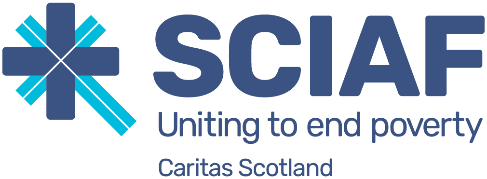 Where to go for information about COPCOP26 Online Resources Social Media   
Hashtags 
#COP26, #ClimateJustice, #GlasgowClimateDialogues, #ClimateAction, #ClimateFringeWeek, #ClimateCrisis, #TogetherForOurPlanet What can parishioners do right now and during COP?Immediate things:1) We would like parishioners to sign our petition addressed to the Prime Minister which is asking for support for those most hit by climate change and ensuring they have a voice at COP26:  https://www.sciaf.org.uk/timeforaction2) We are looking at support with accommodation and/or meals from pilgrims who are attending COP26.  If people can have them to stay, or open their church halls for them to stay or have a meal in the run up to and during COP26 please contact Nikki Neesam at: Nikki nneesam@sciaf.org.uk  The pilgrims arrive in Scotland on the 19th October 2021 and leave on 2nd November 2021.  The route 2 groups are taking is from Sweden and Poland where they join together in Munster. They will walk together as a group of 30 bordering the ferry in the Nederland’s and arriving in North Shields on Tuesday 12th October. CAFOD volunteers have assisted in securing their accommodation between the 12th-19th October and they will be in Glasgow from 29th October to 2nd November.  Anyone who can offer accommodation or support with meals should contact Nikki to discuss further how they can help.During COP261) We will be looking for support with mobilisation for the planned March on Saturday 6th November in Glasgow final details TBC. It will be part of a Global Day of Action. There are ten blocs planned for the March including a Faith and Belief Bloc. More information to come as plans are finalised.Resource What is available SCIAF's Guide to COP26 A short and informative new resource explaining the ins and outs of COP26, so you can make the most of this once-in-a-lifetime opportunity and allow your voice to be heard. UN Climate Change Conference (COP26) Glasgow 2021(ukcop26.org) Official UK presidency website for COP26 – overview of conference including info on: What is a COP? COP26 Goals The Negotiation Process Stop Climate Chaos Scotland SCCS is a diverse coalition of over 60 civil society organisations in Scotland campaigning together on climate change. Their website hosts information on: •     Campaigns – including Glasgow Climate Dialogues •     Policy Briefings and Reports •     Events – brief overview of events taking place in run up to and during COP26 Climate Fringe Climate Fringe, a project led by SCCS. Website hosts information for events of all kinds in the run-up, and during COP26.  
Useful information on the website includes: Full calendar of events between now and COP26 List of (unofficial) COP26 Venues and Interactive Map Resource Pack for Climate Fringe Week  Get Ready Glasgow website, detailed information Information for local residents and businesses about COP26 and the impact on the city. Detailed information on the dates and locations of road closures, access restrictions and other impacts on the city.Platform COP26 (@COP26) / Twitter UN Official COP26 Twitter account Alok Sharma (@AlokSharma_RDG) / Twitter Official twitter account of COP26 President Alok Sharma The Climate Fringe 🌍 (@ClimateFringe) / Twitter 
 Climate Fringe (@climatefringe) • Instagram photos and videos  The Climate Fringe Twitter and Instagram Stop Climate Chaos Scotland (@sccscot) / Twitter 
 
 Stop Climate Chaos Scotland Twitter 